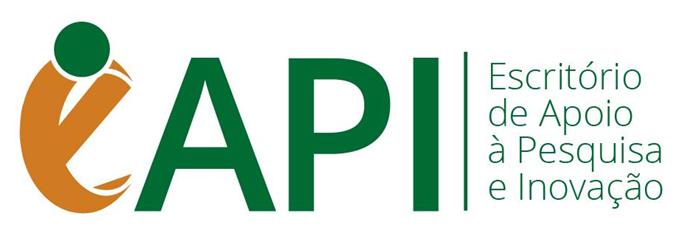 ÀMagnífica Reitora da UNOESTESra. Ana Cristina de Oliveira LimaPresidente Prudente, 00 de mês de 0000.Proposta para Registro de Propriedade Intelectual - PRODUTOInstituto Nacional de Propriedade Industrial – INPI	Prezada senhora Reitora,	Vimos por meio deste apresentar proposta para o registro de propriedade intelectual no INPI.Produto (descrever resumidamente o produto)...Autores(as) da invenção (nomes completos e cursos aos quais estão vinculados)...	Desenvolvimento da invenção (circunstância na qual aconteceu a invenção: projeto de I.C, projeto de mestrado ou doutorado, empresa incubada na INTEPP ou outros)...Possibilidade produção em escala comercial, seja pelo autor da invenção ou por meio de repasse da tecnologia ao setor produtivo, com obtenção de lucros e royalties?(   ) Sim	(   ) NãoEm caso de “Não”, justificar a necessidade do registro/patente: ...Observações pertinentes:  ...Proposta para os custos com o registro/patenteExemplos: Propomos que a Unoeste arque com os custos.		Propomos que os custos sejam divididos em duas (três ou quatro) partes iguais		(Definir os percentuais para cada parte)EtcProposta para divisão dos lucros e royaltiesExemplos: Propomos que os lucros e royalties sejam divididos em duas (três ou quatro) partes iguais		(Definir os percentuais para cada parte)EtcNome(s) do(s) proponente(s) e assinatura(s)...